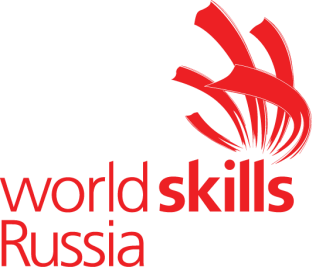 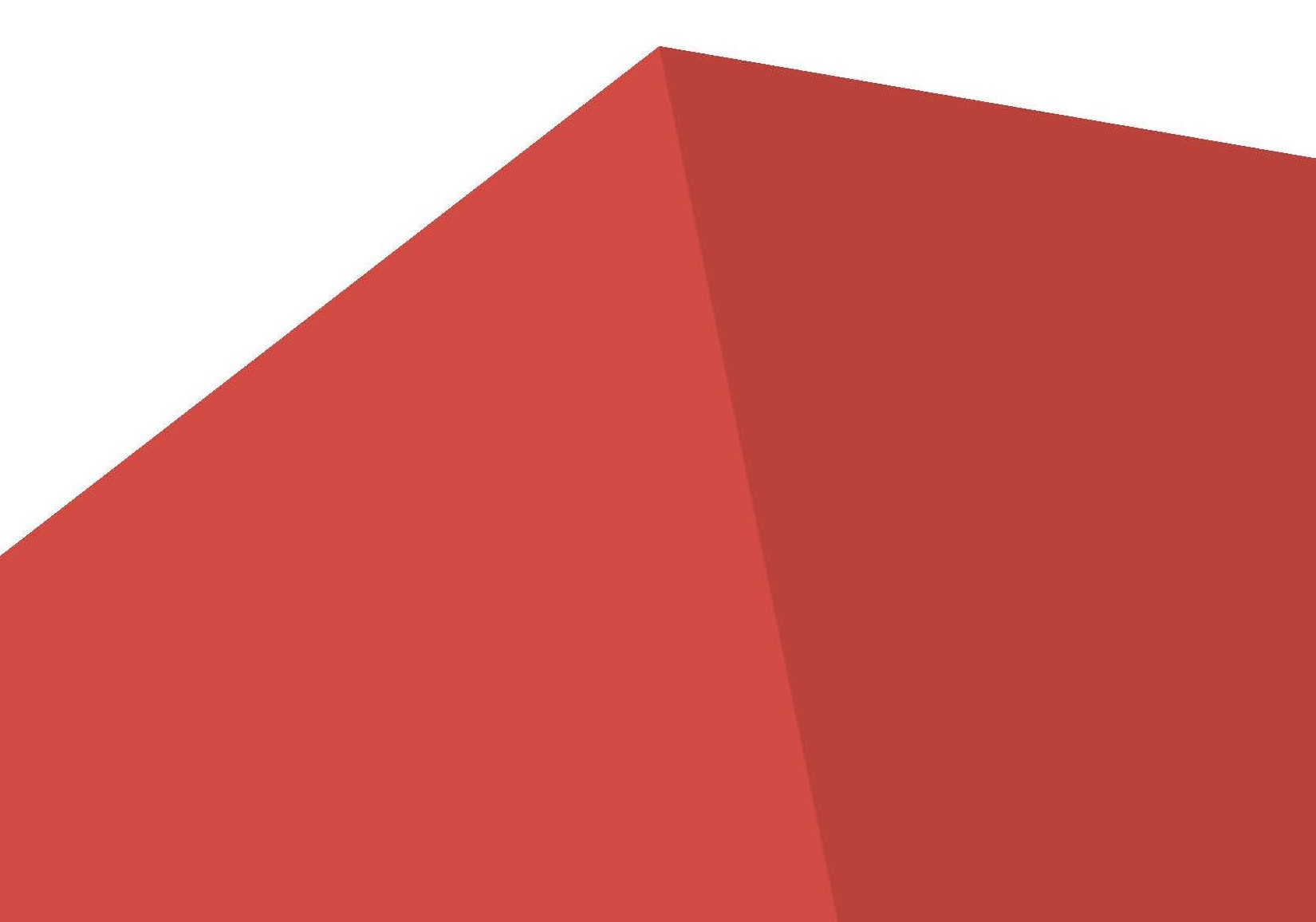 ПЛАНЗАСТРОЙКИ КОМПЕТЕНЦИИIХ ОТКРЫТОГО РЕГИОНАЛЬНОГО ЧЕМПИОНАТАКрасноярского края"Молодые профессионалы" (WorldSkills Russia)05.12.2021 – 11.12.2021чемпионатного цикла 2021-2022 г.по компетенцииR-10 «Спасательные работы / Rescue Service»План застройки площадки - по компетенции Спасательные работы для возрастной        категории 16-22 лет (Основные)Противень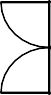 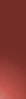 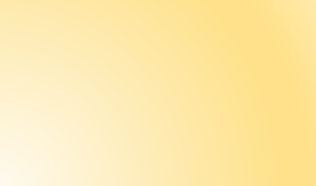 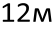 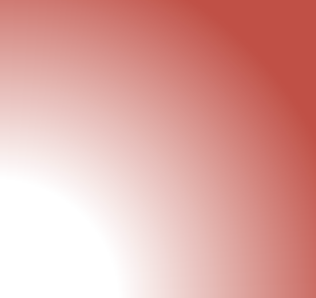 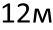 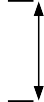 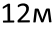 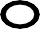 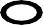 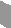 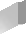 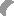 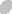 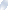 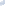 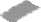 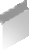 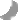 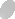 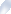 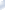 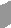 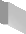 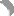 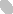 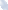 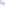 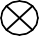 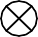 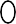 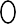 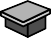 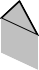 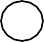 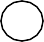 Домик спортивный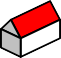 спасательный Забор спортивный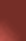 Бум спортивныйТоннель КачающийсямостПСПМишень пожарнаяТренажёр – (ДТП)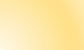 Тренажёр –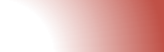 «Лабиринт»	 Скалодром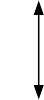 Открытый водёмЭлектро питание площадки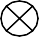 АСМ/АЦ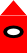 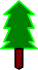 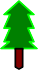 навесная переправа		Вход/Выход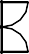 на площадку		Камера  мобильная/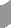 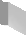 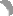 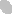 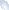 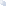 стационарная	Copyright © Агентство «Ворлдскиллс Россия» R10 Спасательные работы